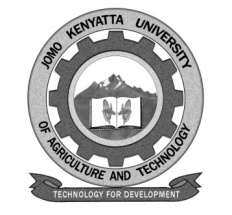                                                   W1-2-60-1-6JOMO KENYATTA UNIVERSITY OF AGRICULTURE AND TECHNOLOGYUNIVERSITY EXAMINATIONS 2014/2015THIRD YEAR ………………… SEMESTER EXAMINATION FOR THE DEGREE OF BACHELOR OF COMMERCE HBC 2207: STRATEGIC MANAGEMENTDATE: AUGUST 2015                                                      TIME: 2 HOURSINSTRUCTIONS:	ANSWER QUESTION ONE AND ANY OTHER TWO QUESTIONSQUESTION ONE (30 MARKS) Give the broad definition of strategic management.Briefly discuss the critical tasks of strategic management.QUESTION TWO (20 MARKS)  Decisions facing businesses are strategic and deserve strategic management attention.  Discuss the dimensions of strategic issues.QUESTION THREE (20 MARKS)   What is a company’s mission? What are the basic fundamental beliefs of an owner manager of a business.QUESTION FOUR (20 MARKS)  Briefly discuss the major pillars of competitive advantage in business.QUESTION FIVE (20 MARKS)   Explain the following concepts in business internal analysis:Resource based view (RVB)		SWOT analysisValue chain